qsdfsqdf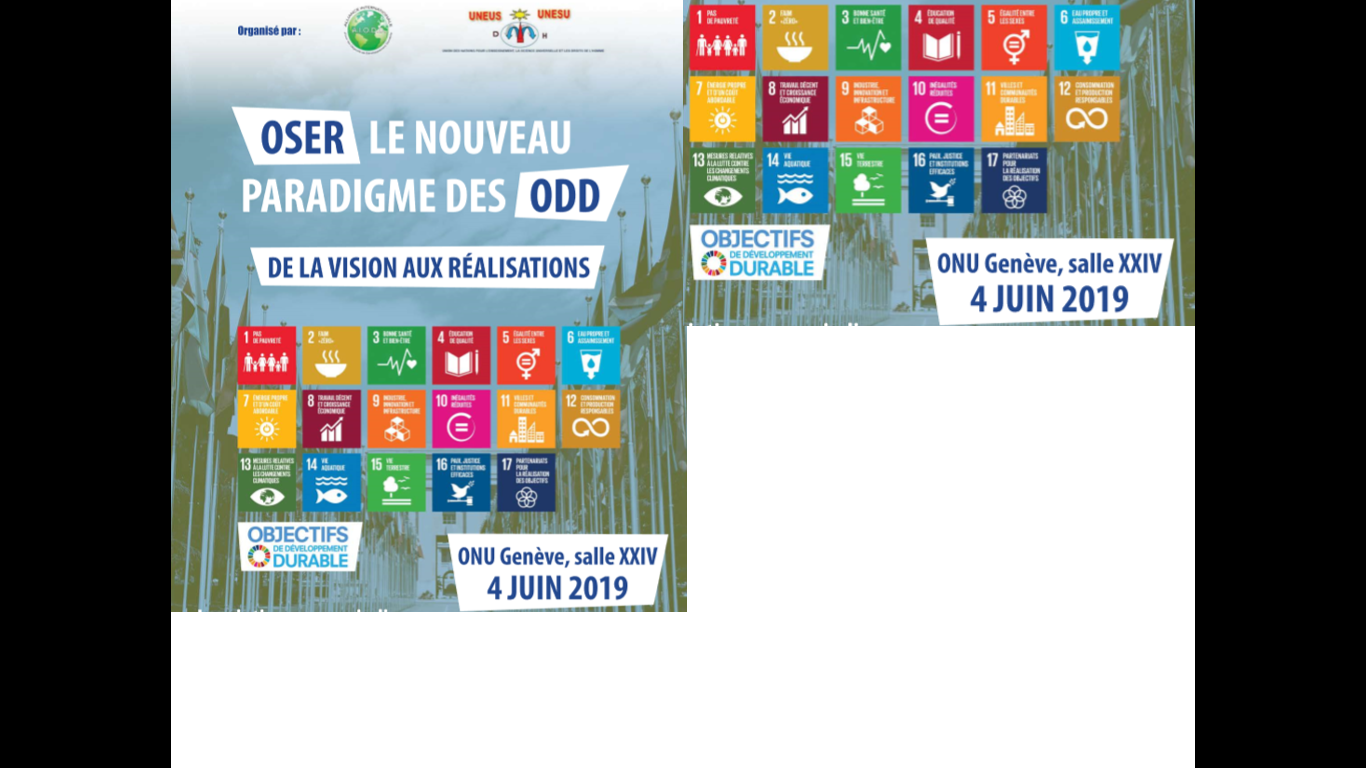 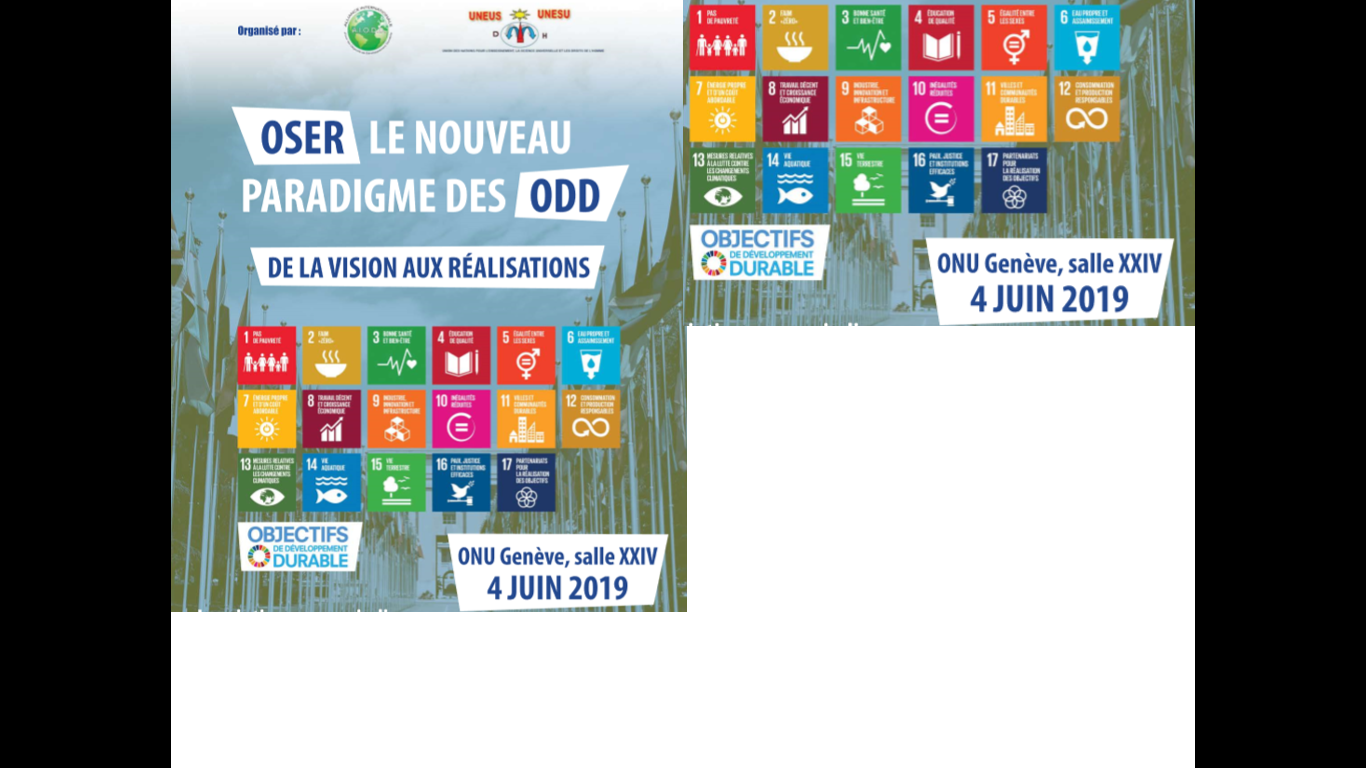 Colloque internationalorganisé par UNESU & AIODDOser le nouveau paradigme des ODD : de la vision aux réalisationsMardi 4 juin 2019ONU Genève, Salle XXIVContexte et objectifsLa pleine réalisation des Objectifs de Développement Durable (ODD) appelle à s’engager sur la voie d’un nouveau paradigme fondé sur la conscience d’un triple impératif : relever les défis écologiques, refonder le vivre ensemble et promouvoir de nouvelles formes de prospérité. Il s’agit de sortir d’un monde dominé par le gaspillage des ressources et l’individualisme et d’en faire advenir un nouveau, inspiré par le respect du vivant sous toutes ses formes, par une gouvernance éthique et la créativité pour le changement de nos modes de production et de consommation. Cette année le Maroc sera à l’honneur, au regard de certaines actions exemplaires et engagement en faveur du développement durable. Dans cet esprit, le colloque se fixe trois objectifs :Apporter un éclairage sur le nouveau paradigme qui inspire la conception et la mise en œuvre des ODD, Identifier les structures à mettre en place et mobiliser les acteurs institutionnels pour s’engager dans les transformations sociétales que nécessite ce nouveau paradigme,  Mettre en valeur des actions exemplaires impulsant ces transformations et contribuant à la réalisation effective des ODD (expériences de terrain et actions de plaidoyer).Le colloque sera marqué par plusieurs temps forts :La présence d’intervenants de haut niveau ayant réfléchi à la vision de ce nouveau paradigme et ayant mobilisé des acteurs pour sa mise en œuvre effectiveLa voix de la jeunesse permettant une mixité intergénérationnelleLa présence d’acteurs politiques, socio-culturels, économiques, académiques et associatifs Un suivi immédiat sur le thème de la RSE par la visite d’entreprises exemplaires en la matière, le lendemain du colloque (inscription en amont)La présence d’artistes pour des respirations musicales !Modérateur : Patrice ROBINEAU, ancien Conseiller Spécial du Secrétaire Exécutif de la Commission Economique des Nations Unies pour l’Europe et Vice-Président de AIODD9h30 	Accueil9h45 Messages d’ouverturePascale FRESSOZ, Présidente de AIODD, Alliance Internationale pour les Objectifs de Développement Durable Christian DEGIORGI, Directeur Administratif de l’UNESU Aya CHBAB, 12 ans, AIODD KidsMaria Luisa Silva, Directrice du Bureau du Programme des Nations-Unies pour le Développement (PNUD) à Genève (à confirmer)Son Excellence Omar Zniber, Représentant Permanent du Maroc auprès de l’ONU à Genève Invité d’honneur : Dominique BOURG, Ecrivain, Professeur à la Faculté des Géosciences et de l’Environnement, Université de Lausanne, ancien Président du Conseil Scientifique de la Fondation Nicolas Hulot pour la Nature et l’Homme 10h45	Panel 1 : Les fondements et le cadre conceptuel du nouveau paradigmeEthique et valeurs : le vivre-ensemble, la solidarité, le respect du vivantLes structures politiques : vers de nouvelles formes de gouvernance et de démocratie participativeL’évolution du droitLe changement du modèle économique et financierKeynote Speaker :Philippe ROCH, ancien Directeur de l’Office Fédéral suisse de l’Environnement et ancien Directeur du WWF SuisseTémoignages :René LONGET, ancien député au Grand Conseil, maire d’Onex, écrivain et Président de la Fédération Genevoise de Coopération  Christian DEGIORGI, Directeur Administratif de l’UNESU Fabienne GRÉBERT, Conseillère Régionale Auvergne Rhône-Alpes, Commission Environnement, Développement Durable et Energie Pierre BAYENET, Avocat, Député au Grand Conseil Genevois, défenseur des droits de l’homme Intermède musical de René Willemer et Christian Degiorgi     -Débat avec le public 12h15 	Panel 2 : Les pratiques du retour au local : une contribution décisive au renforcement du lien social et à la gestion durable des ressources naturellesL’économie sociale et solidaire et les circuits courtsLes  monnaies éthiquesLes nouveaux modes de co-construction avec les citoyensRetour d’expérience de collectivités exemplaires (ex. Gironde)Synergies et coopérations entre territoiresKeynote speaker : Patrick VIVERET, Philosophe, essayiste, fondateur des dialogues en humanité et membre fondateur du Forum Social Mondial, de SOL et du Collectif Roosevelt 2012Témoignages :Julie CHABAUD, Responsable de Mission Agenda 21 et LaboM21/LaBase, Conseil Départemental de la GirondeOlga Johnson, Elue à la Mairie de Paris (17ème  arrondissement), en charge de la cohésion citoyenne, de l’égalité des chances et de la politique de la Ville, Ambassadrice de Wynch Energy pour l'Afrique, Conseillère Spéciale Afrique de la Fondation Energie pour le monde. François SCHMITT, Vice-Président AIODD, représentant principal d’OMAEP et co-président du Mouvement SOLFloriane ADDAD, fondatrice et Directrice de Mytroc, plateforme d’échanges éthiques, solidaire et responsable13h00 Déjeuner14h15 : Panel 2 (suite)15h00 	Panel 3 : Les bonnes pratiques et la transformation des modèles de production et de consommationL’économie circulaire et l’optimisation des ressourcesEconomie et durabilité - la Responsabilité Sociale des Entreprises (RSE), des investisseurs et des banquesLe passage de l’agriculture intensive à l’agriculture biologiqueLa régulation des industries extractives Les consom’acteursKeynote speaker :Isabelle DELANNOY, Ecrivain, spécialiste de l’économie symbiotiqueTémoignages :Isabelle GROSMAITRE, Alimentation Initiative Catalyst, Membre du Global Growth & Innovation Board et du comité Danone Social Innovation, DanoneReprésentant(e) d’Initiatives pour des Multinationales Responsables (nom à confirmer) Willy CRETIGNY, viticulteur bio, agriculteur et Président de la Fondation Prospérité maîtrisée  Dr Mustapha TILIOUA, Président de AIODD Maroc et Directeur d’un Centre de RechercheAntoine MACH, Co-fondateur et Directeur de Covalence SA, société d’appui à la stratégie de RSE et de gouvernance des acteurs économiques Intermède musical de René Willemer et Christian Degiorgi      -Débat avec le public16h30 	Panel 4 : Le développement de la créativité et des innovations au service des ODDLes technologies au service de l’économie de ressources naturelles Les technologies au service du lien socialLe rôle et la voix de la jeunesse dans l’engagement écologique et citoyenDes outils pour mettre en œuvre les ODDTémoignages :Nadia ISLER, Responsable de la plateforme SDG’s Lab, ONU Genève (ou une représentante du service) Eloïse LEURS et Guillaume RACINEUX, Etudiants à l’Ecole d’Ingénieurs Polytech Annecy-ChambéryZoran RADOVIC, Responsable de FIDES Communautaire, Expert assermenté auprès de la Cour d’Appel de Rennes (Droit international et Droit européen)Ahmed CHBAB et Isabelle LEVRAT, Membres du bureau de AIODD Sabine Devlieger et Malika DJEBARI, Formateurs « Programme International des Arbres de Paix pour les ODD » écoles/villes - ONG Paix et Bienveillance en Action 18h00 ClôtureRemise d’une Récompense Honorifique à une entreprise engagée pour les ODD (bassin franco-suisse) par Enza Testa Haegi, Présidente du Club des Dirigeants de Genève 